Спектакль «Как вести себя в поезде»Ведущий:Везде и всюду правила,
Их надо знать всегда,
Без них не выйдут в плавание
Из гавани суда.Без правил жить на свете
Никак, никак нельзя.
Выходят в рейс по правилам
Большие поезда.Но есть такие правила,
Упрятанные в знак,
Они нам запрещают:
“Никогда не делай так!”Выходят дети с прикрепленными знаками и встают в одну линию. “Знак”, который рассказывает о себе, выходит вперед.1 знак:- Ни в коем случае нельзя перебегать железнодорожные пути перед приближающимся поездом.2 знак:- Переходить железнодорожные пути следует по надземному (виадуку), подземному переходам или деревянному настилу.3 знак:- Не ходите по железнодорожным путям.4 знак:- Не стойте у края платформы и ни в коем случае не прыгайте с платформы на пути.5 знак:- Если вам надо перейти на другую сторону железной дороги, не пролезайте под колесами стоящего поезда.- Запомните эти знаки и правила и старайтесь соблюдать их.Спектакль о том, как мама, папа, сын и дочь путешествовали по железной дороге. А вы узнаете правила, которые нужно соблюдать во время поездки.КАРТИНА ПЕРВАЯКомната в квартире. Папа сидит в кресле и читает газету “Московский железнодорожник”, мама прилегла на диване, дремлет.Сын, радостно:- Наконец-то, наконец-то
Я дождался – день пришел.
Дочь, радостно:
-Мы на поезде поедем,
Поезд – это хорошо!Сын:- Ведь на поезде поеду
Я сегодня в первый раз.Дочь:- Это очень интересно –
Есть ли в поезде матрац?Дочь:- А есть ли в поезде игрушки?Сын:- Как же там проходит день?Дочь:Сколько по пути проедем городов и деревень?Подбегают к маме, будят ее.Сын:- Мама, мама, просыпайся,
Как сегодня можно спать?Дочь:- Ну, пойдем же поскорее
Все в дорогу собирать.Выходит ведущая-ребенок:- Правило первое: не бери в дорогу лишних вещей.Дети бегают с игрушками. Мама достает чемодан и сердится.Мама:- Раз и два, и три, четыре,
Все шагают по квартире.
Собирайтесь же в дорогу –
Надо взять с собой так много -
Книжку, чтобы почитатьПапа:- И пижаму, чтобы спать.Сын:Мой любимый красный мячик -
Ах, как весело он скачет!Дочь:- Ножницы, иголку, нить,
Вдруг мне надо будет шить?Сын:- Барабан и дудочку,
И крючки, и удочку.Мама:- Только вот одна беда -
Все не лезет в чемодан.
Раз, два, три, четыре, пять,
Будем снова собирать.Выкладывают из чемодана лишние вещи, одеваются.Папа:- Присядем на дорожку.Садятся. Папа берет билеты.Ведущая:- Правило второе: приходи к поезду заранее и не забудь про билет.КАРТИНА ВТОРАЯСемья бегает по перрону, разыскивая вагон. Звучит фрагмент песни “До отправления поезда осталось 5 минут…” (в записи)Сын:- Я смотрю- смотрю на поезд,
Оказалось – длинный он.Дочь:- Значит, надо долго-долго
Нам еще искать вагон.Мама:Знала я, что так непросто
Будет нам его найти.Папа:- Вот поэтому пораньше
Пришлось к поезду прийти.На билетах написали (смотрит в билеты),Что вагон наш № 7.Сын:- Долго мы его искали,
Сбились с ног уже совсем.
Вдруг смотрю – в окошке цифра.
Семь! Вот, мама, посмотри!Мама:- Точно, точно, молодчина.
Наш вагон. Места внутри.Подходят к вагону, здороваются с проводницей (ребенок в форме проводницы), подают билеты.Проводница:- Я билеты посмотрела.
Добрый день! Прошу пройти.
Ваше место – девять, десять
И - счастливого пути!КАРТИНА ТРЕТЬЯКупе. Семья входит, ставит вещи. С ними заходит проводница.Проводница:- Есть в купе окно и стол
Полки – их четыре.
Две внизу и две вверху
Все не как в квартире.Звучит в записи мелодия идущего поезда. Семья смотрит в окно и машет руками.Сын:- Я сижу, смотрю в окно,
Я – на нижней полке.Папа:- За окном мелькает лес,
Все дубы и елки.Мама:- Мимо леса, мимо рек
Поезд едет прямо.
Пообедать нам пора,-Дочь:- Вдруг решила мама.Ведущая:- Правило третье: в поезде можно поесть, если ты проголодаешься в дороге.Входит проводница с подносом. На котором подстаканники с чаем, сахар, печенье.Сын:- Проводница принесла
Сахар, чай, печенье.Проводница:Ехать в поезде, друзья, -
Это развлечение.Приятного аппетита!Папа:- Пищу дали мы желудку,
А теперь дадим мозгам. (обращаясь к проводнице)
Можно Вас на минутку?
Вы кроссвордик дайте нам.Проводница (подает кроссворд):- Да, конечно, вот возьмите,
Но, пожалуйста, учтите,
Чтоб его вам отгадать
О железной дороге что-то нужно знать.Все вместе отгадывают кроссворд.Кроссворд “Железная дорога”.Отгадка – в чем люди едут на поезде?1.Что разносят проводники по купе пассажирам?(чай)2. Что предупреждает поезд об остановке?(сигнал)3. Куда смотрят пассажиры во время поездки, чтобы увидеть, где они проезжают? (окно)4. Что может предупредить машиниста о том, что впереди размыло путь? (знак)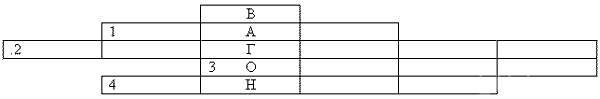 Ведущая:- Правило четвертое – маленьким детям нельзя спать на верхней полке, потому что они могут упасть.Мама:Едем мы уже давно,
Поезд дальше мчится.Сын:Я устал смотреть в окно,
Спать пора ложиться.
Я б наверх, конечно, лег:
Там ведь интересно!Папа:- Не ложись туда, сынок,
Там довольно тесно.Мама:- Детям спать вверху нельзя-
Можно и свалиться,
Стукнуться об пол иль стол,
Больно ушибиться.Сын:- Ничего, я подрасту -
Это же несложно.
Вот тогда и наверху
Спать мне будет можно.Дети ложатся спать.Ведущая:- Правило пятое: заранее предупреди проводника, где тебе нужно выходить.Проводница:- Поезд едет до утра,
Ночь всю проведет в пути.Мама:- Надо выйти раньше нам,
Ночью с поезда сойти.Папа:- Чтобы ночью не проспать,
Мы будильник заведем,
Чтоб потом не собирать, 
Сразу вещи соберем.Мама:- И еще проводника
Нас попросим разбудить
Незадолго до того.
Как нам надо выходить.(Подходит к проводнице и просит разбудить перед станцией).Все укладываются спать. Звучит в записи мелодия идущего поезда.Стук в дверь.Проводница:- Подъезжаем, через 20 минут станция Ольховка. Семья собирается.Проводница:- Так как поезд простоит
Только несколько минут,
Выходить придется вам
Очень-очень быстро тут.Всего доброго! До свидания!Семья выходит, прощается.Воспитатель:- Я думаю, что будут знать теперь ребята,
Как нужно поезд поджидать,
Чтобы отправиться куда-то.В занятии- спектакле используется стихотворение “Как вести себя в поезде” Г.Шалаевой из книги “Большая книга правил поведения для воспитанных детей”- М., Эксмо, 2006